                                                           Ex1andEx20Chp8Exercise 1-Chapter 8Break the following monoalphabetic substitution cipher. The plaintext, consisting ofletters only, is an excerpt from a poem by Lewis Carroll.mvyy bek mnyx n yvjjyr snijrh invq n muvjvdt je n idnvyjurhri n fehfevir pyeir oruvdq ki ndq uri jhrnqvdt ed zb jnvyIrr uem rntrhyb jur yeoijrhi ndq jur jkhjyri nyy nqlndprJurb nhr mnvjvdt ed jur iuvdtyr mvyy bek pezr ndq wevd jur qndprmvyy bek, medj bek, mvyy bek, medj bek, mvyy bek wevd jur qndprmvyy bek, medj bek, mvyy bek, medj bek, medj bek wevd jur qndprExercise 20-Chapter 8In Fig. 8-20, we see how Alice can send Bob a signed message. If Trudy replaces P,Bob can detect it. But what happens if Trudy replaces both P and the signature?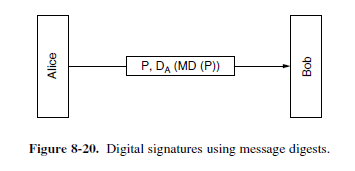 